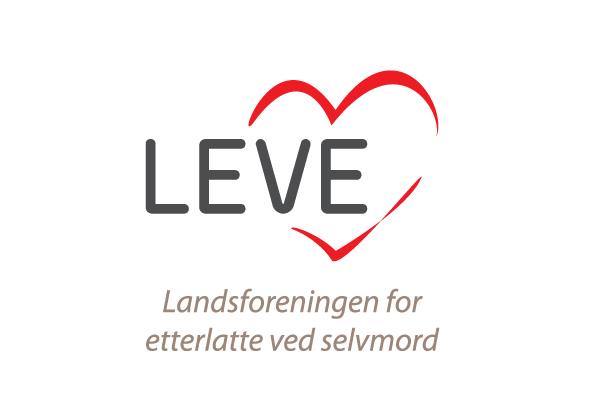 Vedtekter for LEVE Ajourført landsmøtet 2022§ 1 Navn
1.1 Foreningens navn er «LEVE − Landsforeningen for etterlatte ved selvmord». Det engelske navnet er «The Norwegian Organization for the Suicide Bereaved». 1.2 Ungdomslagets navn er «Unge LEVE». Det engelske navnet er “Youth Division of The Norwegian Organization for the Suicide Bereaved”. § 2 FormålForeningens formål er å støtte etterlatte og berørte ved selvmord og å bidra til å forebygge selvmord gjennom åpenhet, opplysningsvirksomhet og politisk arbeid. Etterlatt: Far, mor, søsken, barn, barnebarn, andre foresatte, bonusfamilie, besteforeldre, ektefelle, samboer, kjæreste, nær slekt og venner.
Berørt: En som selv kjenner og definerer seg til å være nær avdøde og/eller etterlatte.
Fagperson: Helsefaglig eller annen utdannelse/praksis som er relevant for LEVEs formål. § 3 Foreningens beslutningsorganer og organisasjonsledd 3.1 Øverste beslutningsorganer i foreningen er: • Landsmøtet.
• Landsstyret. Foreningen har følgende organisasjonsledd: Landsmøtet LandsstyretUnge LEVEFylkeslag LokallagSekretariatFylkeslag og lokallag er å betrakte som selvstendige rettssubjekter og økonomiske enheter som hefter for lagets egne økonomiske disposisjoner og inngåtte avtaler. Unge LEVE er en selvstendig underavdeling i LEVE og inngår i LEVEs totalregnskap. Unge LEVE er ansvarlig for egne økonomiske disposisjoner og inngåtte avtaler. § 4 Medlemskap
4.1 Enhver som ønsker å støtte LEVEs arbeid, kan være medlem. Organisasjoner kan være medlem, men må da være representert ved én person. 4.2 Et medlem i LEVE har tilhørighet til fylkes- og lokallag der vedkommende har sin bostedsadresse. Medlemmer som ønsker å tilhøre et annet fylkeslag enn det bostedsadressen tilsier, må melde fra om dette. Ungdomsmedlemmer er medlem i Unge LEVE og i fylkeslaget de tilhører. 4.3 Stemmerett og valgbarhet i Unge Leves organer har den som er fylt 15 år eller fyller 15 år i løpet av året. Ingen medlemmer har stemmerett i mer enn ett fylkeslag. En person kan ikke ha styreverv i landsstyret eller i fylkesstyret om samme styre har arbeidsgiveransvar for vedkommende. 4.4 Medlemmer har følgende rettigheter: Blir invitert til foreningens medlemsmøterHar talerett på alle foreningens medlemsmøter.Har stemmerett på ungdoms-, fylkes- og lokallagsårsmøte der vedkommende er registrert som medlem.Kan velges til tillitsverv i foreningen, jf. § 4.3.Får tilsendt foreningens medlemsblad.4.5 Alle medlemmer skal betale kontingent. Kontingentens størrelse fastsettes av landsstyret. Familiemedlemskap er å betrakte som ordinært medlemskap med de rettighetene
det innebærer.Medlemmer mellom 15 og 35 år kan tegne medlemskap i Unge LEVEStøttemedlemskap kan tegnes av enkeltpersoner/fagpersoner/familier/organisasjoner / institusjoner / firmaer. Dette medlemskapet gir ingen rettigheter utover foreningens medlemsblad. 4.6 Halvparten av medlemskontingenten tilbakeføres til fylkeslagene. Medlemskontingenten for ungdomsmedlemsskap deles mellom Unge LEVE og fylkeslaget. 4.7 Melding om utmelding gis foreningens sekretariat eller gjennom MinSide i medlemssystemet. Medlem som gjennom et kalenderår ikke betaler kontingent, strykes som medlem hvis kontingent forblir ubetalt etter to anmodninger pr papir/epost/sms. § 5 Landsmøtet
5.1 Landsmøtet er foreningens øverste myndighet. Landsmøtet avholdes hvert år innen utgangen av juni. 5.2 Landsmøtet består av landsstyret og delegater fra fylkeslagene og Unge LEVE representert etter følgende fordeling: Alle fylkeslag og Unge LEVE har rett til minst 1 delegat på landsmøtet, og får delegater
slik: 1−19 medlemmer: ”1-99 medlemmer skal ha 2 mandater, over 100 medlemmer skal ha 3 mandater. Fra og med 200 medlemmer får Unge LEVE 1 ekstra delegat per 100 medlemmer. Medlemstallet regnes av antall betalende medlemmer ved siste årsskifte før landsmøtet. Faste/varamedlemmer i landsstyret kan ikke være delegater for et fylkeslag eller for Unge LEVE. 5.3 Alle delegater må være medlem i LEVE. 5.4 I tillegg inviteres følgende til landsmøtet:
• Alle foreningens medlemmer. Disse har talerett, men ikke stemmerett. • Representant fra valgkomiteen inviteres som gjest hvis ingen av valgkomiteens medlemmer møter som delegat. 5.5 Landsmøtet skal behandle følgende saker: Godkjenne innkalling og saksliste. Velge møtedirigenter. Godkjenne etableringen av nye fylkeslag. Behandle foreningens årsmelding og årsregnskap og revisjonsberetning. Landsstyrets aktivitetsplan og budsjett for inneværende år legges frem til orientering. Behandle innkomne forslag. Behandle innkomne vedtektsforslag. Velge de av landsstyret representanter som er på valg. Velge en valgkomité på tre personer. Valgkomiteens leder skal velges direkte. Funksjonstiden for alle medlemmer er to år. Dirigentene avgjør om begrenset taletid skal benyttes, og når strek skal settes. Landsmøtet er beslutningsdyktig når det er lovlig innkalt, jf. § 5.8. 5.6 Med unntak av vedtektsendringer skal alle saker på landsmøtet avgjøres med simpelt flertall. 5.7 Invitasjonen til landsmøtet sendes alle medlemmer senest åtte uker før landsmøtet. Forslag som ønskes behandlet av landsmøtet, må sendes skriftlig til landsstyret innen 15. mars. Senest fire uker før landsmøtet avholdes, distribueres følgende saksdokumenter til alle landsmøtets delegater via fylkeslagslederne: Landsstyrets årsberetning. Årsregnskap. Revisjonsberetning. Valgkomiteens innstilling. Eventuelle innkomne forslag. Fylkeslagenes årsberetning. Ungdomslagets årsberetning. Budsjettforslag for inneværende år. Landsstyrets innstilling til ny valgkomité. Forslag som blir sendt inn etter fristens utløp, kan bare legges frem dersom et flertall av landsstyret eller 2/3 flertall på landsmøtet stemmer for at saken skal behandles. 5.8 Ekstraordinært landsmøte kan innkalles av landsstyret med 2/3 flertall eller når dette kreves av minimum halvparten av fylkeslagene. Innkallingen og kunngjøringen skjer på samme måte som til ordinært landsmøte. § 6 Landsstyret 6.1 Landsstyret består av styreleder, nestleder, leder for ungdomslaget, fire styremedlemmer som er berørte/etterlatte ved selvmord, og to styremedlemmer som er fagpersoner. Nestleder i ungdomslaget er vara for leder i ungdomslaget. Videre skal det velges fire varamedlemmer, to berørte/etterlatte og to fagpersoner, rangert etter stemmetall. Alle som blir valgt inn i styret, må tegne medlemskap. 6.2 Styreleder og nestleder i LEVE velges direkte av landsmøtet for to år om gangen. Styreleder og nestleder skal ikke være på valg samme år. Leder for ungdomslaget er automatisk representert i landsstyret. Blant de resterende seks styremedlemmene skal minimum tre styremedlemmer velges for to år på landsmøtet. Landsstyret konstituerer seg selv på første påfølgende styremøte. Alle varamedlemmene velges for ett år. Foreningen skal tilstrebe at ledelsen, ved leder eller nestleder, er berørt/etterlatt. Dersom styreleder fratrer vervet før valgperioden er over, trer nestleder inn i vervet som leder for resten av perioden. Nestleder velges av landsstyret blant landsstyrets medlemmer. 6.3 Landsstyret leder foreningens arbeid mellom landsmøtene. Det har ansvar for at virksomheten til foreningen drives i tråd med de vedtektsbestemte formål, handlingsplan og de vedtak som er truffet av landsmøtet. Generalsekretær er ansvarlig for forberedelsen av landsmøtet, slik at dette kan avvikles i henhold til vedtektene. Saker som kan forventes å ha betydelig økonomisk og/eller organisatorisk konsekvens, legges til avgjørelse før iverksetting. 6.4 Landsstyret er beslutningsdyktig når minst halvparten av styrets medlemmer er til stede, inklusive styreleder eller nestleder. Møtet ledes av styreleder. Ved styreleders fravær ledes møtet av nestleder. Ved stemmelikhet har møteleder dobbeltstemme. Landsstyret innkalles ordinært med minst én ukes varsel, av styreleder eller generalsekretær på styrelederes vegne. I tillegg møter generalsekretær med tale- og forslagsrett. Andre fra sekretariatet møter etter behov. 6.5 Varamedlemmer innkalles ved behov. 6.6 Landsstyret nedsetter et arbeidsutvalg (AU). Minst tre personer skal sitte i AU. Det forutsettes at styreleder eller nestleder skal sitte i AU og lede møtene der.
AU innkalles etter behov. Over AUs beslutninger skal det føres referat som sendes til samtlige av landsstyret medlemmer og varamedlemmer. AU opptrer på landsstyret vegne og er ansvarlig overfor dette. 6.7: LEVEs generalsekretær skal forestå den daglige ledelsen av foreningens sekretariat, iverksette alle vedtak fattet av landsmøtet og landsstyret. Generalsekretæren er videre
ansvarlig for den fortløpende kontakten mellom landsstyret og fylkeslagene, samt
foreningens informasjonsvirksomhet. Landsstyrets arbeidsutvalg har arbeidsgiveransvar for sekretariatets ansatte. Styreleder har personalansvar for generalsekretæren. Generalsekretæren har personalansvar for sekretariatets øvrige ansatte, inkludert ansatt for Unge LEVE. § 7 Unge LEVE 7.1 Unge LEVE skal ha et styre som består av minimum leder, nestleder og én
representant fra LEVEs landsstyre. Styret skal tilstrebe å ha minst én fagperson representert. Alle i Unge LEVEs styre velges av årsmøtet, men bare medlemmer i Unge LEVE har forslags- og stemmerett. Årsmøtet i Unge LEVE skal behandle og godkjenne årsregnskap, revisjonsberetning og årsmelding for Unge LEVE. 7.2 Unge LEVE er landsdekkende. Unge LEVE er en selvstendig underavdeling i LEVE og inngår i LEVEs totalregnskap. Unge LEVE er ansvarlig for egne økonomiske disposisjoner og inngåtte avtaler. Unge LEVEs arbeid er forankret i styringsdokument for Unge LEVE i LEVE, og i handlingsplan. Unge LEVEs styre skal sørge for at arbeidet i Unge LEVE til enhver tid er i tråd med de overordnede føringene gitt i styringsdokumentet og i handlingsplanen. Styret i Unge LEVE foreslår og vedtar styringsdokumentet og handlingsplanen, som revideres minst hvert tredje år. Styringsdokumentet og handlingsplanen skal behandles i LEVEs landsstyre. LEVE er den juridiske enheten og ansvarlig utad, også for Unge LEVE. Unge LEVE forplikter seg således til å følge, rapportere og være underlagt instruks fra LEVE. 7.3 Unge LEVEs styre kan når som helst utpeke enkeltpersoner til å sitte i eller lede arbeidsgrupper som utfører arbeid i Unge LEVE i tråd med Unge LEVEs styre. 7.4 All aktivitet i LEVE der Unge LEVEs navn benyttes, skal behandles av Unge LEVEs styre. 7.5 Hvis Unge LEVE opphører, skal Unge LEVEs økonomiske midler og eiendeler overføres til landsforeningen. § 8 Fylkeslag og lokallag 8.1 LandsstyretLandsstyret godkjenner etablering av nye fylkeslag. Dersom to eller flere fylker blir slått sammen, er det anledning for de opprinnelige fylkeslagene å bestå som de var før fylkessammenslåingen. Det er også anledning for å slå seg sammen uavhengig av politiske vedtak om fylkessammenslåing. Slik sammenslåing av LEVEs fylkeslag skal godkjennes av landsstyret. 8.2 FylkeslagForeningen har som målsetting å ha fylkeslag i alle fylker. Fylkeslaget skal ha et styre
bestående av minimum leder, kasserer og sekretær. Fylkesstyret har en kontaktperson som
sørger for kontakt med ungdomsmedlemmer i fylket. Alle i fylkesstyret må være medlemmer
av LEVE. Alle medlemmer i LEVE er valgbare til styret. Det skal tilstrebes en god balanse mellom etterlatte, berørte og fagpersoner. Det skal også tilstrebes at styrets leder er etterlatt. Styrets leder har ved stemmelikhet dobbeltstemme. I de tilfeller styret har ansatt sekretær faller sekretær som styrefunksjon bort. Fylkesstyret velges av fylkesårsmøtet, som avholdes innen 1. mars. Alle medlemmer i LEVE har talerett på fylkesårsmøtet, men bare medlemmene i det aktuelle fylkeslaget har forslags- og stemmerett, jf. § 4.4. Fylkesårsmøtet skal behandle og godkjenne årsregnskap og årsmelding for fylkeslaget. 8.3 Lokallag Om det innen et distrikt er grunnlag for et lokallag, bør det tilstrebes at dette opprettes. I fylker uten fylkeslag er det landsstyret som godkjenner og har ansvaret for lokallagene. I fylker med fylkeslag er det fylkesstyret som godkjenner og har ansvaret for lokallagene. Lokallag bør ha minimum en leder og en kasserer. Disse velges av lokallagsårsmøtet, som også behandler og godkjenner årsregnskap. Lokalårsmøtet avholdes en gang per år i forkant av fylkesårsmøtet. Lokallagets årsmelding inkluderes i fylkesårsmeldingen. Alle medlemmer i LEVE har talerett på lokallagsårsmøtet, men bare medlemmene i det aktuelle lokallaget har forslags- og stemmerett. Lokallaget kan ha egne vedtekter som godkjennes av fylkesstyret.8.4 ÅrsmeldingI de fylker/regioner hvor det er lokallag avpasses årsmøtene slik at lokallagenes årsmeldinger blir en naturlig del av fylkeslaget årsmelding. Organisering og arbeidsform avklares i hvert enkelt tilfelle mellom fylkes- og lokalledd.8.5 Avvikling og sammenslåing De samme instanser som godkjenner etablering av lag, skal også godkjenne avvikling av disse lagene etter disse retningslinjene: Når et lokallag opphører, skal lagets økonomiske midler og eiendeler gå til det fylkeslaget som lokallaget tilhørte. Om det ikke er etablert fylkeslag i dette fylket, overføres midlene til landsforeningen. Før eventuelle midler fordeles, skal all utestående gjeld og andre lån eller eiendeler nedbetales eller gis tilbake. Når et fylkeslag opphører, skal lagets økonomiske midler og eiendeler overføres til landsforeningen. Om det finnes lokallag i fylket, skal ovennevnte gå til lokallagene. Når midlene skal deles på flere lokallag, beregnes delingen på bakgrunn av antall medlemmer i det enkelte lokallag. Før eventuelle midler fordeles, skal all utestående gjeld og andre lån eller eiendeler nedbetales eller gis tilbake. Lokallag kan slå seg sammen med andre lokallag, fylkeslag kan slå seg sammen med andre fylkeslag. Midlene i de ulike lagene går da inn i det nye laget. Om de ulike lagene på et senere tidspunkt splittes, fordeles midlene på bakgrunn av antall medlemmer i de nye lagene. § 9 Valg og valgprosedyrer
9.1 Hemmelige valg med skriftlig avstemning skal gjennomføres: Når det er flere kandidater enn verv. Når minst en fjerdedel av de stemmeberettigede krever det. Skriftlig avstemning skal skje slik at alle stemmeberettigede avgir sin stemmeseddel. Andre valg skjer ved akklamasjon. 9.2 Valgprosedyre ved hemmelig valg der flere enn én skal velges: De som har fått flest stemmer er valgt. Ved stemmelikhet foretas omvalg. Hvis omvalg ikke gjennomføres eller landsmøtet vedtar det, kan loddtrekning benyttes.9.3 Valgprosedyre ved hemmelige valg der kun én skal velges: Den kandidaten er valgt som mottar flere enn halvparten av de avgitte stemmen. Blank og forkastet stemme regnes som avgitt stemme. Dersom ingen kandidater i første valgomgang oppnår flere enn halvparten av de avgitte stemmene, foretas omvalg. Den kandidaten som da får flest stemmer, er valgt, selv om vedkommende har fått færre enn halvparten av de avgitte stemmene. § 10 Habilitet 10.1 En person som har tillitsverv i foreningen, må ikke delta i behandlings- eller beslutningsfasen i saker som kan ventes å ha særlig økonomisk eller annen gevinst- eller interesserelatert betydning for vedkommende selv eller nærstående til vedkommende. § 11 Taushetsplikt
11.1 Enhver person som har tillitsverv i foreningen, skal iaktta den nødvendige taushet om fortrolige forhold som vedkommende har fått kunnskap om gjennom tillitsvervet. § 12 Oppløsning 12.1 Oppløsning av foreningen må besluttes av landsmøtet på to påfølgende landsmøter, hver gang med to tredjedels flertall av de avgitte stemmer, og etter innstilling fra sentralstyret. Før landsmøtet behandler spørsmål om oppløsning, skal medlemsmøter i alle fylkeslag ha uttalt seg om spørsmålet. 12.2 Ved oppløsning skal midlene tilfaller fylkeslagene prosentvis etter medlemmer. Videre skal gavemidler mottatt iht. skatteloven § 6-50 anvendes til det formålet de er gitt til. § 13 Vedtektene
13.1 Bare landsmøtet kan endre vedtektene, jf. § 5.7.13.2 For gyldig beslutning kreves to tredjedels flertall. 